Санаторно-курортное учреждение профсоюзов Республики Бурятия «Байкалкурорт»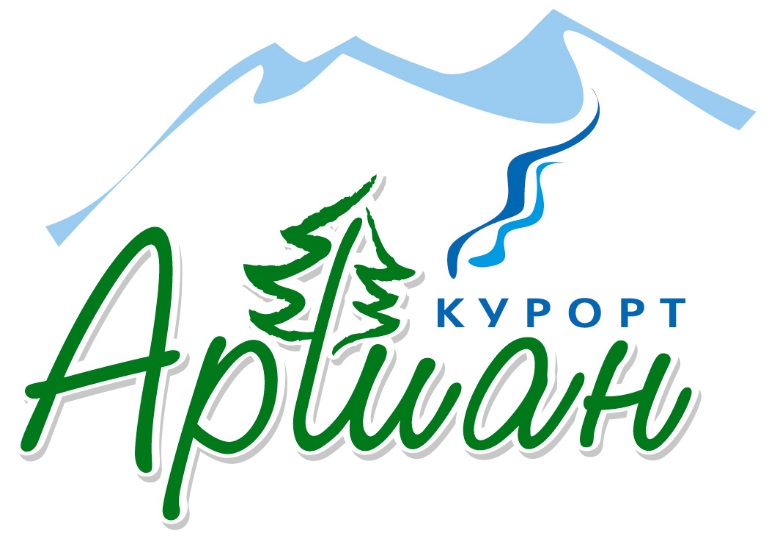 Цены на путевки для пациентов отделения РДТ санатория «САЯНЫ»с 01 января по 31 декабря 2019г.Цены на путевки для пациентов отделения РДТ 1 санатория «Саяны» с 09 января по 31 мая 2019г.Цены на путевки для пациентов отделения РДТ 1 санатория «Саяны» с 01 июня по 30 сентября 2019г.Цены на путевки для пациентов отделения РДТ 1 санатория «Саяны» с 01 октября по 31 декабря 2019г.Наименование процедурСтоимость 1процедуры7 дней7 дней10 дней10 дней12 дней12 дней15 дней15 дней18 дней18 дней21 день21 деньНаименование процедурСтоимость 1процедурыКол-во процедурсуммаКол-во процедурсуммаКол-во процедурсуммаКол-во процедурсуммаКол-во процедурсуммаКол-во процедурсуммаПрием врача35031050517506210072450103500144900Медицинский контроль1207840101200121440151800182160212520Тюбаж 100220033003300550077007700Очистительная клизма200240036003600510005100051000Кишечный душ2503750375051250512505125051250Массаж (30 минут)5003150073500105000105000105000105000Аромасауна330513507189071890102700102700102700Анализы: ОАК 250125012501250250025002500                 ОАМ200120012001200240024002400                 Сахар120112011201120224022402240Итого: стоимость лечения 66601056013150158401745019210Стоимость 1 к/дня лечения951105610961056969915Стоимость проживания 1 человека в 2-х местном номере (секция) 150071050010150001218000152250018270002131500Стоимость проживания  2-х человек в 2-х местном номере (секция)12007840010120001214400151800018216002125200Стоимость проживания  4-х человек в секции79575565107950129540151192518143102116695Стоимость выхода из голода:1-ый день1102-ой день2603-ий день и последующие дни450Наименование процедурСтоимость 1процедуры7 дней7 дней10 дней10 дней12 дней12 дней15 дней15 дней18 дней18 дней21 день21 деньНаименование процедурСтоимость 1процедурыКол-во процедурсуммаКол-во процедурсуммаКол-во процедурсуммаКол-во процедурсуммаКол-во процедурсуммаКол-во процедурсуммаПрием врача35031050517506210072450103500144900Медицинский контроль1207840101200121440151800182160212520Тюбаж 100220033003300550077007700Очистительная клизма230246036903390511505115051150Кишечный душ2703810381051350513505135051350Массаж (30 минут)5003150073500105000105000105000105000Аромасауна330513507189071890102700102700102700Анализы: ОАК 250125012501250250025002500                 ОАМ200120012001200240024002400                 Сахар120112011201120224022402240Итого: стоимость лечения 67801071013340160901770019460Стоимость 1 к/дня лечения969107111121073983927Стоимость проживания 1 человека в 2-х местном номере (секция) 165071155010165001219800152475018297002134650Стоимость проживания  2-х человек в 2-х местном номере (секция)13207924010132001215840151980018237602127720Стоимость проживания  4-х человек в секции875761251087501210500151312518157502118375Стоимость выхода из голода:1-ый день1102-ой день2603-ий день и последующие дни450Наименование процедурСтоимость 1процедуры7 дней7 дней10 дней10 дней12 дней12 дней15 дней15 дней18 дней18 дней21 день21 деньНаименование процедурСтоимость 1процедурыКол-во процедурсуммаКол-во процедурсуммаКол-во процедурсуммаКол-во процедурсуммаКол-во процедурсуммаКол-во процедурсуммаПрием врача35031050517506210072450103500144900Медицинский контроль1207840101200121440151800182160212520Тюбаж 100220033003300550077007700Очистительная клизма230246036903390511505115051150Кишечный душ2703810381051350513505135051350Массаж (30 минут)5003150073500105000105000105000105000Аромасауна330513507189071890102700102700102700Анализы: ОАК 250125012501250250025002500                 ОАМ200120012001200240024002400                 Сахар120112011201120224022402240Итого: стоимость лечения 67801071013340160901770019460Стоимость 1 к/дня лечения969107111121073983927Стоимость проживания 1 человека в 2-х местном номере (секция) 150071050010150001218000152250018270002131500Стоимость проживания  2-х человек в 2-х местном номере (секция)12007840010120001214400151800018216002125200Стоимость проживания  4-х человек в секции79575565107950129540151192518143102116695Стоимость выхода из голода:1-ый день1102-ой день2603-ий день и последующие дни450